Уважаемые коллеги!Кафедра оперативной хирургии и клинической анатомии им. С.С.Михайлова приглашает вас принять участие в Межрегиональной конференции с международным участием «История хирургии в 2021 году: события и лица», которая состоится 10 марта 2021 г. Конференция будет посвящена знаменательным и памятным датам в истории хирургии и топографической (клинической) анатомии в 2021 г.Материалы для участия в конференции просим высылать до 20 февраля 2021 г. по адресам urbandr@yandex.ru или k_topanatom@orgma.ru. Требования к оформлению статьи: УДК (обязательно)Ф.И.О. автора (ов)НАЗВАНИЕ РАБОТЫУченая степень, звание, Ф.И.О. руководителя(ей)Текст - 14 кегль, Times New Roman, фото черно-белые с расширением tiffОбъем текста - 3-4 страницы машинописи. Поля: слева – 3,5 см, сверху и снизу – 2 см, справа – 1,5 смСписок литературы, источники информации.Программа конференции будет составлена на основе присланных и отобранных, наиболее значимых материалов. Планируется издание сборника материалов конференции.Организаторы оставляют за собой право не включать в материалы конференции работы, несоответствующие тематике, а также представленные несвоевременно и несоответствующие требованиям оформления.  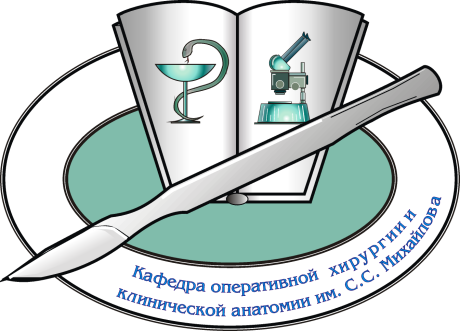 Федеральное государственное бюджетное образовательное учреждение высшего образования«Оренбургский государственный медицинский университет»Министерства здравоохранения  Российской ФедерацииКафедра оперативной хирургии и клинической анатомииим. С.С. Михайлова460000 Оренбург, ул. Советская, д. 6тел. 8(3532) 779386, факс. 8(3532)772459,prof_chemezov@mail.ru, k_topanatom@orgma.ru